                                               Безопасность детей.   Сложившаяся на сегодняшний день социальная и экологическая обстановка в нашем обществе вызывает беспокойство. Особую тревогу мы испытываем за наших детей. Ребенок попадает в различные жизненные ситуации, в которых он может просто растеряться. Охранять жизнь детей — это просто проявлять здравый смысл! Очень важно, чтобы Вы на шаг опережали ребёнка, тогда Вы сумеете предвидеть, что он может сделать, — ещё до того, как он это сделает!В нашем детском саду  прошли  мероприятия  по теме  «Профилактика травматизма детей от внешних причин»  Были проведены консультации  в группах, оформлены листовки,  ширмы, папки-передвижки  по профилактике несчастных  случаев. 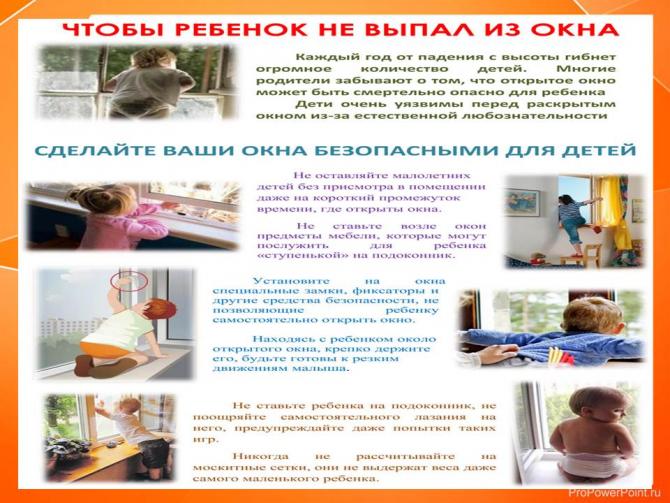 